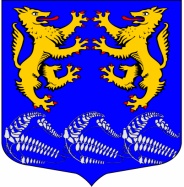 ГЛАВАМУНИЦИПАЛЬНОГО ОБРАЗОВАНИЯ«ЛЕСКОЛОВСКОЕ СЕЛЬСКОЕ ПОСЕЛЕНИЕ»ВСЕВОЛОЖСКОГО МУНИЦИПАЛЬНОГО РАЙОНАЛЕНИНГРАДСКОЙ ОБЛАСТИР А С П О Р Я Ж Е Н И Е01.06.2022 г.дер. Верхние Осельки                                                                            № 4-оснО назначении  очередного заседаниясовета депутатов МО «Лесколовское сельское поселение» Всеволожскогомуниципального района Ленинградскойобласти                  В соответствии с Уставом МО «Лесколовское сельское поселение»,  руководствуясь Регламентом совета депутатов:1.Назначить и провести очередное заседание совета депутатов МО «Лесколовское сельское поселение» с прилагаемым проектом повестки дня (Приложение №1).-Дата и время начала заседания: 08 июня 2022 года в 16-00 час. -Место проведения: Ленинградская обл., Всеволожский р-н,  дер. Верхние Осельки,  ул. Ленинградская, д.32, помещение администрации.2.Депутату Кривенко В.И. в соответствии с Регламентом обеспечить:- информирование депутатов совета депутатов МО «Лесколовское сельское поселение»;- обеспечить вручение и рассылку по электронной почте депутатам проекта повестки дня, а также проектов решений совета депутатов;-по итогам проведенного очередного заседания обеспечить подготовку по решению совета депутатов и доставку их должностным лицам и исполнителям.3. Контроль исполнения настоящего распоряжения оставляю за собой.Глава муниципального образования                                             А.Л. Михеев                                                                                                                                                       Приложение №1К  Распоряжению главы МО«Лесколовское сельское поселение»от  01.06.2022 №4-оснПРОЕКТ                                               Повестка дня очередного заседания совета депутатов муниципального образования  «Лесколовское сельское поселение Всеволожского муниципального района Ленинградской области1. Об утверждении отчёта об исполнении бюджета муниципального образования «Лесколовское сельское поселение» Всеволожского муниципального района Ленинградской области за 2021 год  Докладчик: Лахно Н.В.2.  О внесении изменений в  решение   совета депутатов от 22.12.2021 года №40 «О бюджете муниципального образования «Лесколовское сельское поселение»  Всеволожского муниципального района    Ленинградской области на 2022 и на плановый период 2023 и  2024 годов»Докладчик: Лахно Н.В.3. О внесении изменений в решение совета депутатов от 21.04.2016 №17 «Об утверждении Положения о комиссии по соблюдению требований к служебному поведению муниципальных служащих, лиц, замещающих муниципальные должности, и урегулированию конфликта интересов в органах местного самоуправления МО «Лесколовское сельское поселение»Докладчик: Николаев М.А.4. Об утверждении прогнозного плана (программы) приватизации муниципального имущества муниципального образования «Лесколовское сельское поселение» Всеволожского муниципального района Ленинградской области на 2022 год и плановый период 2023-2024 годыДокладчик: Снеткова Т.В.5. . О внесении изменений в Решение совета депутатов от 14 октября 2020 года №39 «Об утверждении положений об оплате труда муниципальных служащих администрации и работников администрации, замещающих должности, не являющиеся должностями муниципальной службы муниципального образования «Лесколовское сельское поселение» Всеволожского муниципального района  Ленинградской области» Докладчик: Серегина Н.А.6. Об утверждении размера должностного оклада депутату МО «Лесколовское сельское поселение» для работы на постоянной основе Докладчик: Серегина Н.А.